Resident Physician Global Health 
Travel Awards Application (2023-2024)Please visit the 	i	l	l	l	i	i requirements.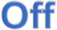 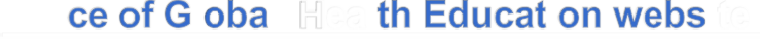 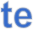 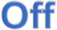 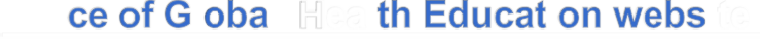 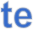 for a full description of 1. SUMMARYDue dates:September 15/March 15LOR’s due on October 1/April 1EligibilityIndividual UNC/H resident physicians and fellows under GME applying to the UNC Global Health Travel Scholarship. In order for a resident to apply, applicants must be in good professional standing and commit to a minimum of a two-week global health rotation (four weeks strongly encouraged).Funding for retroactive rotations are not considered. Further, if an applicant has already received a former OGHE global health travel award, they are not eligible to receive another travel award for the same proposal. However, applicants can be funded twice for global health travel for different global health proposals. Awards range between $500-$2,000.Applications and letters of recommendation should be sent to oghe@med.unc.edu in pdf format.2. CONTACT INFORMATIONFirst Name:Last Name:UNCEmail:UNC PID:         Training ProgramAnticipated completion date: mm/yyyy Proposed Program Start Date: Proposed Program End Date:Total Travel Dates MM/DD/YY - MM/DD/YY(Includes travel days returning and arriving): 3. GLOBAL HEALTH ELECTIVE INFORMATIONElective/Travel Location (City, Country/ies): Languages Spoken On-site: 4. ADDITIONAL FUNDINGList other funding you have received, applied for, or that you plan to apply for in support of this project.Organization/Department	Description/Additional Information	Amount (In	StatusUS Dollars)Please add more rows if needed. 5. BUDGETPlease detail your budget below and be as specific as possible.Total Funding Requested 6. Budget Justification (optional)Please provide any budget comments, justifications, or additional line items that do not fit in the budget matrix. 7. ESSAY & SHORT ANSWER QUESTIONS (Limit 1,500 words)Please describe the overall purpose and motivations for the proposed global health experience, AND address one of the options below relevant to the nature of your role and the nature of your experience.For research: Project description; faculty support; funding needs; and plans for IRB approval.For public health-focused projects: Project description; faculty support; funding needs and plans for IRB approval if any research involved.For clinically focused programs: Anticipated patient-care responsibilities and supervision, and plans for scholarly activity. 8. RATIONALE FOR CHOSING SITE 9. IDENTIFY AT LEAST 3 LEARNING OBJECTIVES: 10. DESCRIBE ONSITE SUPERVISION APPROPRIATE TO RESIDENCY/ FELLOWSHIP TRAINING11. DISCUSS LANGUAGE BARRIERS AND HOW YOU PLAN TO MITIGATE THEM 12. SUSTAINABILITYDiscuss the likelihood of a continued relationship/partnership with this site for yourself or other trainees in subsequent years. 13. DESCRIBE YOUR GLOBAL HEALTH EXPERIENCEFor example, clinical experience, research, community health, any leadership role, and personal travel. If you are unsure of the specific dates, please provide your best estimate. List the dates starting with the most recent. 14. SUPPLEMENTAL MATERIALSPlease add your CV / Resume as a PDF file using the following: "LAST, First _CV" to your application email.REFERENCESPlease request two LOR (see forms and instructions here).INTEGRITY STATEMENT AND SIGNATUREI hereby certify that the information I provided in this application is accurate, and that I have reviewed all requirements and submitted all required documentation in an email to oghe@med.unc.edu in pdf format. (This application, 2 requests for LOR’s, CV).Signature	DateItemDescription/ExplanationAmount (In US Dollars)ex: AirfareRDU to London, UK1130.00DatesDescription of TravelLocation/Organizationex: 02/2015-04/2015Research; PersonalMexico City, Mexico/Universidad Nacional Autónoma de México12345